Результативность работы военно-патриотического отряда «Юнармия» в МАОУ «Артинский лицей» 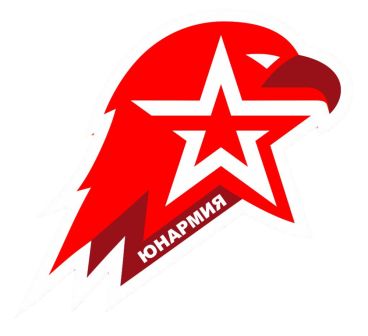 В 2018-2019 учебном году на базе МАОУ «Артинский лицей» создан пилотный отряд юнармейцев. Руководитель отряда – Бахарев А.В., преподаватель –организатор ОБЖ, имеющий высшую квалификационную категорию. Цели деятельности отряда:1) участие в реализации государственной молодежной политики Российской Федерации;2) всестороннее развитие и совершенствование личности детей и подростков, удовлетворение их индивидуальных потребностей в интеллектуальном, нравственном и физическом совершенствовании;3) повышение в обществе авторитета и престижа военной службы;4) сохранение и приумножение патриотических традиций;5) формирование у молодежи готовности и практической способности к выполнению гражданского долга и конституционных обязанностей по защите Отечества.Для достижения поставленных целей поставлены следующие задачи:- воспитание у обучающихся высокой гражданско-социальной активности,патриотизма, противодействия идеологии экстремизма;-изучение истории страны и военно-исторического наследия Отечества,развитие краеведения, расширение знаний об истории и выдающихся людях«малой» Родины;- развитие в образовательной среде системы нравственных установок личности на основе присущей российскому обществу системы ценностей;- формирование положительной мотивации у обучающихся к прохождению военной службы;- укрепление физической закалки и физической выносливости;- развитие материально-технической базы отряда «Юнармия».	Деятельность «Юнармии» основывается на принципах добровольности, равноправия, самоуправления и законности. Был составлен план работы, оформлен стенд. Разработана и утверждена необходимая документация. Персональные данные юнармейцев внесены в единую систему. Оформлены Личные книжки юнармейцев. 7 декабря 2019 года прошло торжественное посвящение в юнармейцы с участием Тетерина Евгения Павловича, председателя Свердловского регионального отделения Межрегиональной общественной организации «Союз десантников», куратора Юнармейского движения в Свердловской области.В ноябре 2019 года в г. Полевской состоялись окружные соревнования, посвященные 100-летию военной разведки. Команда юнармейцев МАОУ «Артинский лицей» заняла первое место.В декабре 2019 года ребята из «Юнармии» МАОУ «Артинский лицей» заняли 2 место в соревнованиях, посвященных Всероссийскому Дню призывника. Ко Дню героев Отечества были проведены уроки мужества для 5-11 классов совместно с участниками Юнармии. Ребятам выпала большая честь – попасть на встречу с Героями России, их земляками. Они получили много ценной информации, задавали вопросы, внимательно слушали рассказы гостей о своих подвигах.Ежегодно юнармейцы становятся участниками муниципальных соревнований «Служу России», где занимает призовые места. Здесь они показывают свою строевую подготовку на высоком уровне, а также демонстрируют отличную физическую форму при преодолении полосы препятствий. Юнармейцы становятся участниками Всероссийской олимпиады школьников по Основам безопасности жизнедеятельности, где показывают высокую результативность. В 2019 году Пантелеева Надежда стала призером регионального этапа олимпиады по ОБЖ. В 2020 году двое юнармейцев стали участниками регионального этапа олимпиады по ОБЖ.В конце марта 2019 года ребята посетили музей военной техники в г. В. Пышма, своими глазами увидели огромное количество и разнообразие военных экспонатов разных времен. Ежегодно во время весенних каникул юноши попадают в атмосферу армейской жизни, принимая участие в Военно-патриотических сборах в призывном пункте Егоршино. 9 апреля 2019 года юнармейцы лицея приняли участие в областном слёте Юнармии в г. Екатеринбург, а также стали участниками Всероссийской акции «Сирийский перелом». «Сирийский перелом» - это железнодорожная передвижная военно-патриотическая выставка трофейной техники. Ребята получили полезный опыт общения с юнармейцами, вживую увидели военную технику, участвовавшую в боях. Также юнармейцы посетили музей Боевой славы Урала. Такие живые экскурсии оказывают положительное воздействие на сознание обучающихся.11 апреля 2019 года руководитель отряда, Бахарев А.В., выступил на открытии военно-патриотического центра в г. Красноуфимск, где представил свой опыт работы и поделился планом работы отряда Юнармии на будущее. Также в течение апреля были проведены информационные минутки на уроках истории и ОБЖ, посвящённые Ледовому побоищу. 12 апреля 2019 года для обучающихся был проведен Единый классный час «Космос – это мы».В рамках празднования 74 годовщины Победы юнармейцы приняли участие в акциях «Бессмертный полк», «Георгиевская лента». 9 мая 2019 года на Параде Победы отряд Юнармейцев стал участником праздничного шествия, также обучающиеся несли Почетный караул у Обелиска и в составе Знаменной группы. В течение месяца был организован просмотр фильмов о Великой Отечественной войне.Ребятами отряда организовываются акции «Подарок военному», «Доброе сердце», Весенняя неделя добра.На традиционном муниципальном празднике для выпускников «Алые паруса» участники Юнармии продемонстрировали зрителям свои умения, показав марширование в строю. В мае 2019 года команды МАОУ «Артинский лицей», в состав которых вошли юнармейцы, заняли 1 и 2 места в муниципальных соревнованиях «Школа безопасности». 22 июня 2019 года в День памяти и скорби был организован Почетный караул у обелиска в центре п. Арти. Юнармейцы свято чтут и помнят своих героев. 30 декабря 2019 года состоялись муниципальные соревнования на «Лучшего юнармейца Артинского городского округа», где обучающийся 11 класс Кашин Александр занял 1 место и получил право на поездку в город-герой Мурманск. В составе команды юнармейцев Свердловской области Александр посетил подводную лодку «Екатеринбург» в городе Мурманск.31 января 2020 года ребята из отряда «Юнармия» приняли участие в боевых стрельбах из автомата Калашникова на полигоне в г. Екатеринбург.15 февраля 2020 состоялись муниципальные соревнования по стрельбе, где команда МАОУ «Артинский лицей» заняла 2 общекомандное место. По разборке-сборке автомата Калашникова обе команды (младшая и старшая) заняли первые места. В личном первенстве у юнармейцев лицея 8 призовых мест.16 февраля 2020 года команда МАОУ «Артинский лицей» заняла 1 место по стрельбе на приз Совета ветеранов. В составе команды был руководитель отряда «Юнармия» Бахарев А.В. и юнармеец Трубеева Мария.1 марта 2020 года юнармейцы МАОУ «Артинский лицей» участвовали в спортивно-патриотическом фестивале «Шагнувшие в бессмертие», посвященному 20-летию подвига воинов-десантников, в г. Екатеринбург.Работа отряда только набирает свои обороты. Ребята воодушевленно принимают участие в военно-патриотических мероприятиях, гордятся тем, что являются участниками Всероссийского детско-юношеского военно-патриотического общественного движения «Юнармия».